Green Bay Strikers Board of Director's Meeting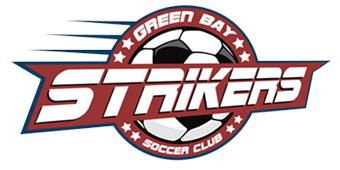 Wednesday, September 7, 6:30pm Festival Foods University Ave Green BayMEETING MINUTESMembers Present: Marty Briggs, Scott DeBaker, Michelle Hagerty, Gretchen Jandrin, Bill Mielke, Liz Nadie, Joe Prosser, Drew Schmidt, Lisa Schultz, Kris Scolare, Todd WalkowskiMembers Absent: Ryan Bangert, Donn Bramer, Sylvia Flores, Andrea Maloney, Chelsea Nicholson CALL TO ORDER: President Scott DeBaker called the meeting to order at 6:34pm.AGENDA: Michelle HSeptember meeting agenda reviewed and approved.SECRETARY’S MINUTES:  Michelle HJuly and August minutes reviewed and approved.TREASURER’S MINUTES:  Gretchen JAll accounts are in order.  BAY LAKES REPORT:  Scott D/Michelle H/Tom M/Chelsea N/Kris Scolare/Todd WBy Laws/Weather policy will be updated to state that games can be cancelled ahead of time and we have the right not to reschedule it.  Safety first.Sports Connect has referee scheduling and tournament modules.  There is a cost.  Will no longer have to submit rosters by hand.Referees – Will start a Referee roundtable for Referees – including new and senior referees - to meet each other, discuss scenarios. Suggested arm bands for new referees to help coaches and players recognize that they are new and learning. Discussed having 3 referees on every field at Tony Litt. Rotating referees on the fields. Looking at referee pay increase for 2023.SAY conference in Ohio. Want to bring more Bay Lakes reps next year. SAY has grants available to help with new ideas. They also have free tickets to major soccer league games that can be used as coach incentives.Tony Litt – Went well logistically. Will look at numbers of teams allowed next year so we don’t have an odd number. Concessions $4817.26. Need to look at having enough cash flow to run tournament upfront, minimum payment from clubs in June. Proposed that all Tony Litt rosters are submitted by the June Bay Lakes meeting. Requested communication of scores on Saturday and Sunday night from Tony Litt committee. They are too busy; each club needs to have someone responsible for communicating.U19 Girls start date will be pushed back one-week next season to help with any teams in WIAA playoffs.  This will bump games to 3 games per week for a couple of weeks. Discussion about Strikers taking over hosting Tony Litt tournament.  Pulaski will not be hosting the tournament after the 2023 tournament.Next meeting – Committees only September – Referee committee Sept 19, 7pm Virtual; By-Laws – Executive Committee and anyone else Sept 15, 6:30pm Virtual; Website – Chelsea and Michelle Graf Sept 15, 7pm Virtual.  Next regular meeting October 20, 6:15pm, in person, dinner provided, location to be determined. Nomination of officers. Will need to RSVP.COMMITTEE REPORTSREGISTRATION: Michelle H/Joe PPostcard – what do we want to do this year?  The original postcard was only sent to families already in our database – cost was about $450. The new postcard was ordered and mailed through Minuteman Press and went out to all residential zip codes in the east Green Bay area, about 30,000 went out at a cost of about $5800. Will plan on sending another mass mailing this year.  Will get quote from Minuteman and Digicopy. School flyer – Will continue printing and delivering to schools – a lot of the schools are only receiving digital copies. Some still request printed copies. Last year Michelle printed in house and delivered 3500 copies. In the past we ordered through Kuehn printing, 8000 copies, cost was about $500.Will add question to online registration for U15 and U19 players, “Is your player willing to play goalie?”Gretchen will reach out to St Thomas Moore to ask about setting up an informational/registration table at a basketball game.Marty will get Strikers registration signs made and distributed in November. COACHES TRAINING: Joe P/Todd WCommittee will meet outside of board meetings to work on improving training process.Aurora has reached out to offer their facility – conference rooms and indoor turf area. Free of charge if we allow them to present proper warm up and concussion training. Are also willing to come out during a practice for the older kids and demonstrate a proper warm-up and inform them of our performance training program that we have here. Michelle will contact them.COACHES STAFFING: Michelle H/Division CoordinatorsCoach survey results – what do we want to do with feedback?  Increase registration fee discount?  We currently give a $10 discount. Suggestion to wait to give discount or give an extra discount once concussion and safesport training is completed. Or, sign up to coach by a certain date, get a discount, complete training and get an additional discount. Coach shirts were a lot of extra expense.  Prior suggestion to start at referral program – extra bonus for referring another coach or referee, how would this work?  Need to discuss more at a future meeting.Will start sending Facebook posts with reminders about registration and coaching needs. New incentives will be announced once we decide what they will look like.REFEREE TRAINING/STAFFING: Lisa S/Scott D/Joe PCommittee will meet outside of board meeting and report back at next board meeting.Referee training went well.  Discuss plan for next year. Possible to partner with Howard.Suggested Referee mentors, incentives.  Early registration and training incentives.Need to look at increasing Referee pay.REFEREE SCHEDULING: Lisa S/Scott D/Joe PSling app worked very well, will keep for next year. Gretchen will cancel subscription for now and sign up again for next season.EQUIPMENT: Balls – Gretchen J; Shirts – Scott D/Kris S; Trophies - Tom; Photos – Donn BBalls - Gretchen and Drew will go through ball inventoryShirts – We are on our last year of the contract with Score for our jerseys.  Scott will ask if pricing can be extended. Valley took a hit on the price for our shirts. Do we want to continue putting the names on shirts – cost was $2200 last year. Do we want to continue requesting player’s sizes? Will discuss again next meeting. Trophies – no reportPhotos - Donn Bramer has resigned from the board as our photographer and board member as of today. See new business.FIELDS/NETS: Gretchen J/Scott D/Joe P/Drew SNeed to replace multiple nets. Gretchen will get pricing for nets and will bring to next meeting. Michelle will ask Bay Lakes how other clubs get their nets.Discuss using another park in place of East River Emilie this season. Will note for March meeting when we pick fields.CONCESSIONS/ARNIE WOLFF SPORTS COMPLEX: Tom M/Marty BConcession income was $6100, expense was $2100.Need someone to help Marty lead this committee.Tom winterized, will need to show Marty how to re-open and winterize again next year.SOCCERFEST: Andrea M/Scott D/Kris SStarted discussing possibility of holding event at Arnie Wolff instead of Wilder this season. Would need to make sure the fields would work.  Michelle will email the city.WEBSITE/FACEBOOK: Michelle H/Chelsea N Updating website. Will send out player/coach/referee registration reminders on Facebook.DIVERSITY: Andrea M/Sylvia F/Joe PNo report.ETHICS: Executive Board and board representativeNo updateDIVISION COORDINATORS: Kris S/Andrea M/Donn B/Drew S/Scott D/Tom M/Chelsea NThank you for all your hard work this season!  All rating sheets have been turned in and entered into Sports Connect.ADMINISTRATIVE: Michelle H.Michelle will be on vacation October 7-15, 2022.  Will be scheduling shoulder surgery – out for 6 weeks.  Will possibly be early or mid-year 2023. Michelle will update.Michelle will mail a thank you card and gift certificate to Donn.OLD BUSINESS: The City of Green Bay contacted Marty to ask for the $1800 that we had put aside for the sign at Arnie Wolff, which was a donation from the fire department.  The city is going to put up the sign and this money will help offset the cost. Marty needs a check made out to Green Bay Parks Department. Gretchen needs an email from the city requesting the amount. Marty will have his contact at the city email this to Gretchen and she will cut the check.Need to add details about heat index to weather policy. Weather committee will review and update the entire policy, reflecting the Bay Lakes weather policy.Discuss rating scale for U12 players moving up to U15, possibly changing the way it is done to make teams more balanced.  U12 players who are rated a 1 are not necessarily a 1 at the U15 level. Should their rating be changed to a 2? And, should the 2’s be changed to a 3. Teams are picked by age first and then ratings. Question asked if we could have a coach draft or some type of tryout/selection process for U15 and U19 teams. SAY rules state, “. Players shall be assigned to teams in a manner that provides no intentional advantage to any one team over another. Assignment of new players and those who have moved up from a lower age division shall be by blind draw, or some other method that results in teams being balanced in ability level. This is one of the most basic rules in SAY and must be enforced by each SAY Area (or District). Any random choice method is acceptable. For example: (1) Each team picks from sign-up cards that have been placed face down on a table. (2) Numbers are assigned to player sign-up cards and team assignments are made.”NEW BUSINESS:Open nomination of Officers – President, Joe Prosser; Vice-President, Drew Schmidt; Secretary, Michelle Hagerty; Treasurer, Gretchen Jandrin.  Nominations will stay open through October meeting.  Review 2022-2023 calendar of eventsSign up for committeesTeam photo process – Donn in the past has created a photo schedule based on the game schedules.  He and his other photographers went out to the fields and take photos before the start of a game.  We run into issues with not all players showing up, running late, weather, etc.  We will need make a plan for a new photographer and process. De Pere and Pulaski board members create a schedule for the teams and photographer.  De Pere has 3 photographers from Ambrosius Studios and multiple people organizing the teams, scheduled every 5 minutes over 4 days.  Pulaski has one photographer and one person organizing the teams, scheduled ever 10 minutes over 5 days. They take the photos outside of a school and have access to the school in the event of rain.  Pulaski rents space inside. Pulaski hands out the order envelopes ahead of time, Photographer takes individual and then team photos.  U15 and U19 are scheduled at the fields before a game once the season starts. Rental rates at Edison Middle School - $20/hour for cafeteria, $35/hour for gym. Aurora may be an option.  Need to get quotes for a new photographer. Gretchen and Marty will look into options.  Michelle will look into locations.MEETING ADJOURNED at 9:03pmNext meeting:Wednesday, October 5 – 6:30pm Board meeting at Festival Foods, University Ave (room above the deli)October Agenda:Open nomination and election of officersReview school flyer, postcard and registration newsletterJoe Phillips from American Outlaws (affliated with USA Soccer) will attend October meeting to discuss how they might help our league through fundraising, general sponsorships, event organization, etc.Michelle Hagerty, Secretary